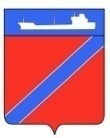 Совет Туапсинского городского поселенияТуапсинского районаР Е Ш Е Н И Еот 12 апреля 2017 года                                                                       № 62.15город ТуапсеОб утверждении порядка ведения перечня видов муниципального контроля и органов местного самоуправления, уполномоченных на их осуществление на территории Туапсинского городского поселения Туапсинского района	На основании статьи 17.1 Федерального закона от 06.10.2003 № 131-ФЗ «Об общих принципах организации местного самоуправления в Российской Федерации», статьи 6 Федерального закона от 26.12.2008 № 294-ФЗ «О защите прав юридических лиц и индивидуальных предпринимателей при осуществлении государственного контроля (надзора) и муниципального контроля», принимая во внимание представление Туапсинской межрайонной прокуратуры «Об устранении нарушений законодательства о защите прав и законных интересов субъектов предпринимательской деятельности, устранении пробелов в нормотворчестве», руководствуясь уставом Туапсинского городского поселения, Совет Туапсинского городского поселения Туапсинского района РЕШИЛ:Утвердить:Порядок ведения перечня видов муниципального контроля и органов местного самоуправления Туапсинского городского поселения, уполномоченных на их осуществление на территории Туапсинского городского поселения Туапсинского района (приложение №1).Форму перечня видов муниципального контроля, осуществляемого на территории Туапсинского городского поселения Туапсинского района (приложение №2).Определить администрацию Туапсинского городского поселения уполномоченным органом по ведению перечня видов муниципального контроля и органов местного самоуправления, уполномоченных на их осуществление.Опубликовать настоящее решения в средствах массовой информации и разместить на официальном сайте Совета Туапсинского городского поселения в информационно-телекоммуникационной сети «Интернет».Контроль за выполнение настоящего решения возложить на администрацию Туапсинского городского поселения и комиссию по вопросам законности, правопорядка, правовой защиты граждан, вопросам местного самоуправления, взаимодействия с общественными объединениями, политическими партиями и религиозными конфессиями.Настоящее решение вступает в силу со дня его официального опубликования.Председатель СоветаТуапсинского городского поселения                                       Е.А. ЯйлиГлаваТуапсинского городского поселения                                      А.В. ЧеховПриложение №1к решению Совета Туапсинского городскогопоселения Туапсинского районаот 12.04.2017  № 62.15ПОРЯДОКведения перечня видов муниципального контроля и органов местного самоуправления Туапсинского городского поселения, уполномоченных на их осуществление на территории Туапсинского городского поселения Туапсинского районаНастоящий порядок ведения перечня видов муниципального контроля и органов местного самоуправления Туапсинского городского поселения, уполномоченных на их осуществление на территории Туапсинского городского поселения (далее по тексту – Порядок), разработан в целях соблюдения прав юридических лиц и индивидуальных предпринимателей при осуществлении муниципального контроля на территории Туапсинского городского поселения, обеспечения доступности и прозрачности сведений об осуществлении видов муниципального контроля органами местного самоуправления Туапсинского городского поселения, уполномоченными на их осуществление.Для целей настоящего Порядка используются понятия, установленные Федеральным законом от 26.12.2008 № 294-ФЗ "О защите прав юридических лиц и индивидуальных предпринимателей при осуществлении государственного контроля (надзора) и муниципального контроля"Формирование и ведение перечня видов муниципального контроля и органов местного самоуправления Туапсинского городского поселения, уполномоченных на их осуществление на территории Туапсинского городского поселения (далее по тексту – Перечень), осуществляет отраслевой (функциональный) орган администрации Туапсинского городского поселения, уполномоченный на осуществление мониторинга соблюдения Федерального закона от 26 декабря 2008 года № 294-ФЗ «О защите прав юридических лиц и индивидуальных предпринимателей при осуществлении государственного контроля (надзора) и муниципального контроля» (далее – уполномоченный орган), на основании сведений, предоставляемых отраслевыми (функциональными) органами администрации Туапсинского городского поселения, осуществляющими соответствующие виды муниципального контроля на территории Туапсинского городского поселения (далее – предложения по актуализации перечня видов контроля).Уполномоченный орган определяется правовым актом администрации Туапсинского городского поселения.Перечень представляет собой систематизированный перечень сведений:- о видах муниципального контроля, осуществляемого на территории Туапсинского городского поселения;	- об отраслевом (функциональном) органе администрации Туапсинского городского поселения, уполномоченном на осуществление соответствующего вида муниципального контроля на территории Туапсинского городского поселения;- о нормативных правовых актах, являющихся основанием для осуществления муниципального контроля;- о реквизитах муниципальных нормативных правовых актов администрации Туапсинского городского поселения, утверждающих административный регламент осуществления муниципального контроля;- предмет муниципального контроля.	Перечень ведется по форме согласно приложению №2 к решению Совета Туапсинского городского поселения «Об утверждении порядка ведения перечня видов муниципального контроля и органов местного самоуправления, уполномоченных на их осуществление на территории Туапсинского городского поселения Туапсинского района» и утверждается постановлением администрации Туапсинского городского поселения.Предложения по актуализации Перечня могут быть направлены на:включение в Перечень сведений;исключение сведений из Перечня;корректировку (изменение, дополнение, удаление) информации, включенной в Перечень.С момента вступления в силу муниципального нормативного правового акта администрации Туапсинского городского поселения, устанавливающего порядок организации и осуществления муниципального контроля в соответствующей сфере деятельности, а также полномочия органа местного самоуправления Туапсинского городского поселения на его осуществление, отраслевой (функциональный) орган администрации Туапсинского городского поселения, уполномоченный на осуществление соответствующего вида муниципального контроля, в течение 10 рабочих дней предоставляет в уполномоченный орган необходимую информацию по актуализации перечня.Предложения по актуализации Перечня должны содержать нормативные правовые обоснования предлагаемых изменений со ссылками на конкретные положения нормативных правовых актов.Уполномоченный орган в течение 5 рабочих дней осуществляет проверку предоставленной информации на предмет соответствия действующему законодательству.По результатам проверки информации, предоставленной отраслевым (функциональным) органом администрации Туапсинского городского поселения, уполномоченным на осуществление соответствующего вида муниципального контроля, уполномоченный орган в течение 30 рабочих дней организует работу по внесению изменений в Перечень.Ответственность за своевременность, полноту и достоверность направления в уполномоченный орган предложений по актуализации Перечня несет соответствующий отраслевой (функциональный) орган администрации Туапсинского городского поселения.Информация, включенная в Перечень, является общедоступной. Актуальная версия Перечня подлежит опубликованию уполномоченным органом на официальном сайте администрации Туапсинского городского поселения в информационно-телекоммуникационной сети «Интернет» в течение 5 рабочих дней со дня вступления в силу правового акта администрации Туапсинского городского поселения об утверждении Перечня либо внесении изменений в него.Начальник отделаюридического обеспечения                                                    Т.Ф. ДроботоваПриложение №2к решению Совета Туапсинского городского поселенияот 12.04.2017  № 62.15ФОРМАперечня видов муниципального контроля, осуществляемого на территории Туапсинского городского поселенияНачальник отделаюридического обеспечения                                                       Т.Ф. Дроботова№п\пВиды муниципального контроляОтраслевой (функциональный) орган администрации Туапсинского городского поселения, уполномоченный на осуществление соответствующего вида муниципального контроля на территории Туапсинского городского поселенияНормативные правовые акты, являющиеся основанием для осуществления муниципального контроляРеквизиты муниципальных нормативных правовых актов Туапсинского городского поселения, утверждающих административный  регламент осуществления муниципального контроляПредмет муниципального контроля123456